МЕТОДИЧЕСКАЯ РАЗРАБОТКА ПО ОРГАНИЗАЦИИ И ПРОВЕДЕНИЮ ЗАНЯТИЙ ПО РОБОТОТЕХНИКЕ, В ТОМ ЧИСЛЕ С ИСПОЛЬЗОВАНИЕМ ДИСТАНЦИОННЫХ ОБРАЗОВАТЕЛЬНЫХ ТЕХНОЛОГИЙВ рамках изучения темы «Программное обеспечение конструктора: изучение функциональных возможностей блоков. Программирование в среде WeDo 2.0» в период дистанционного обучения студентам было предложено выполнение двух работ: заполнение таблицы «Функциональные возможности LegoWedo 2.0» - целью выполнения данного задания было: изучение функциональных возможностей каждого блока для составления программы (приложение 1);выполнение практической работы «Программирование в ПО LegoWeDo 2.0» с использованием возможностей совместного использования гугл-презентаций;программирование во время Zoom-конференции -  при организации конференции был предоставлен доступ к экрану с запущенным программным обеспечением LegoWeDo 2.0. Заранее к занятию были собраны модели, программируя которые студенты наглядно видели работу программы в действии.  Благодаря изученному теоретическому материалу у студентов не возникло затруднений в выполнении практической работы, которая включала в себя 2 задания: 1) написание словесного алгоритма по заданной программе;2) составление собственной программы, путём усовершенствования программы из первого задания.  В гугл-презентации размещено 24 программы. Каждый студент мог выбрать себе программу для выполнения задания, указав на слайде свою фамилию и имя. Познакомиться с материалами практической работы можно по ссылке:  https://docs.google.com/presentation/d/1rvihHcLOff12u7aKlx-mludsUwHw_moluc9Jm4nBkHM/edit?usp=sharing Приложение 1ФУНКЦИОНАЛЬНЫЕ ВОЗМОЖНОСТИ LEGOWEDO 2.0НазваниеИзображение иконки программированияФункцияБлоки операторы:Блоки операторы:Блоки операторы:Блок «начало»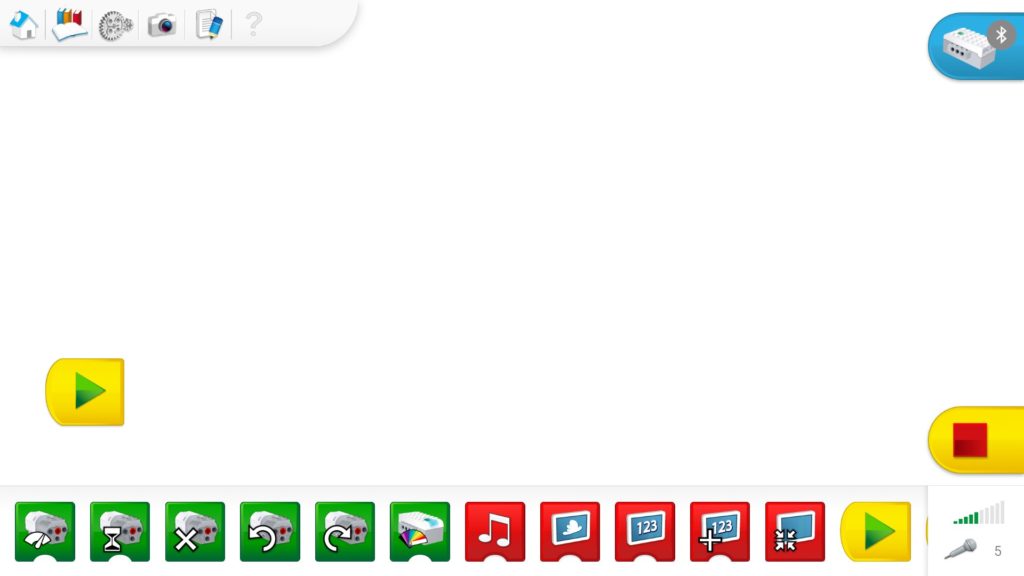 Необходим для выполнения строки программы. Выполнение означает запуск последовательности действий вплоть до её завершения.Блок «начать при получении сообщений»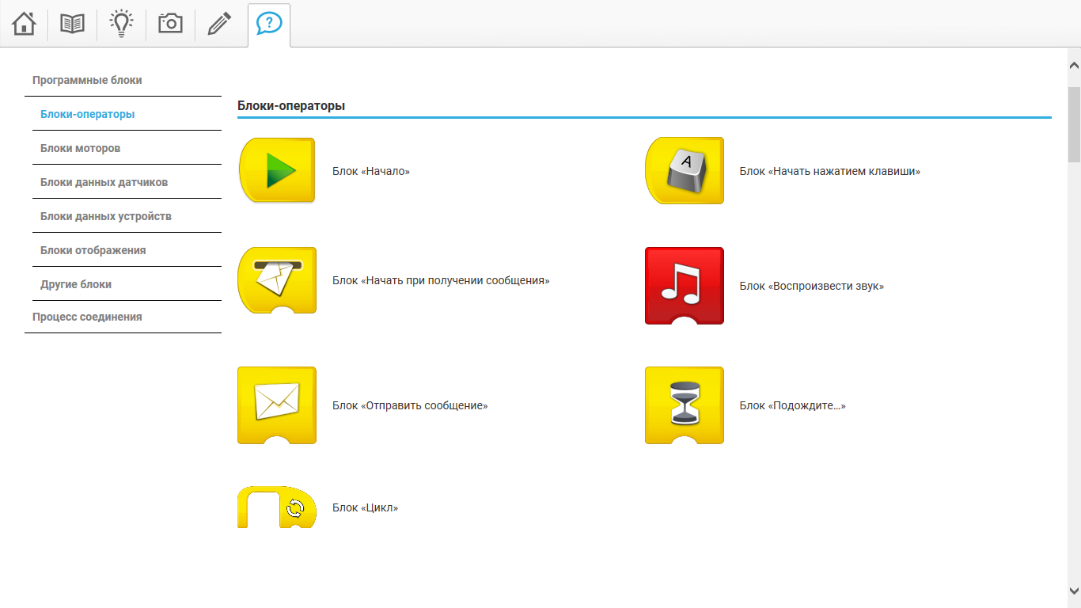 Данный блок используется для перехода из одной ветки алгоритма в другую при достижении заданных параметров.Блок «отправить сообщение»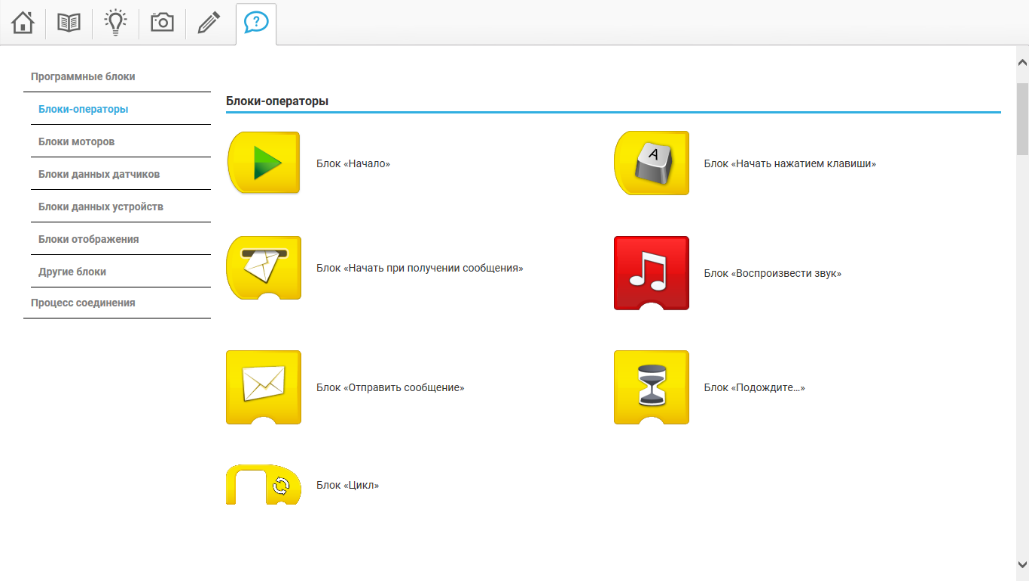 Работает в связке с блогом «получение сообщений»Блок «Начать нажатием клавиши»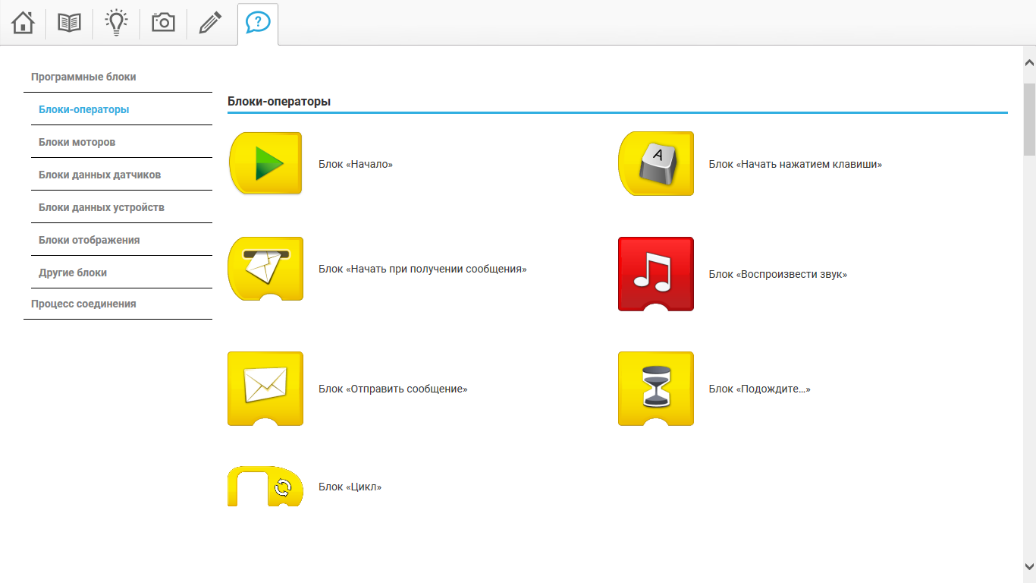 Изменить клавишу возможно после клика на блок, удержания его в «нажатом состоянии» – блок перейдет в режим изменения параметров – где можно выбрать любой понравившийся символ с клавиатурыБлок «воспроизвести звук»Блок звуковых эффектов, выбирается из медиатекиБлок «подождите…»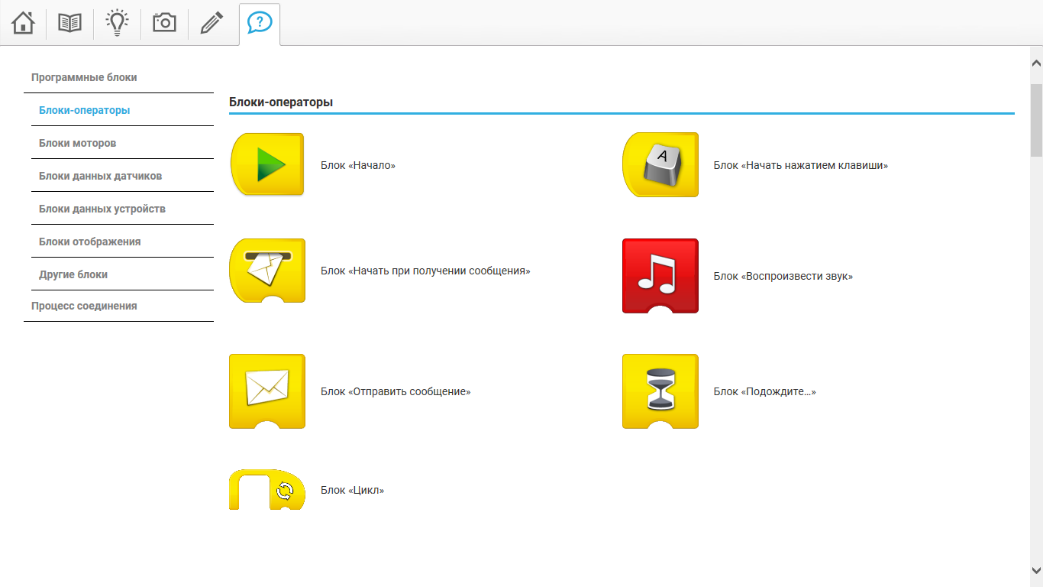 По умолчанию это таймер, который останавливает выполнение программы на время, заданное в блоке расширения (отчёт ведётся в секундах)Блок «Цикл»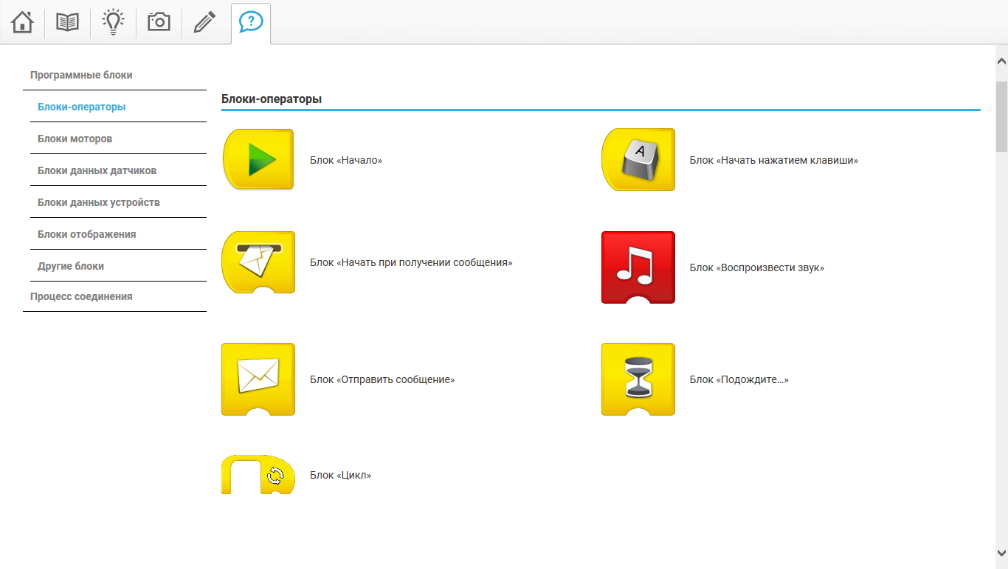 Повторять программу или её часть определенное число раз, по наступлению какого-либо события или же бесконечно. Блоки моторов:Блоки моторов:Блоки моторов:Блок «мотор против часовой стрелки»Задает направления вращения оси, подключенной к мотору – против часовой стрелкиБлок «мощность мотора»Задает мощность (скорость вращения) двигателяБлок «выключить мотор»Данный блок отвечает за остановку мотора.Блок «мотор по часовой стрелке»Задаёт направления вращения оси, подключенной к мотору – по часовой стрелкеБлок «включить мотор до»Задает время работы мотора. Единица измерения времени – секунда.Блок «Свет»отвечает за изменение цвета свечения индикатора смартхаба.Блоки данных датчиков:Блоки данных датчиков:Блоки данных датчиков:Данные датчика движения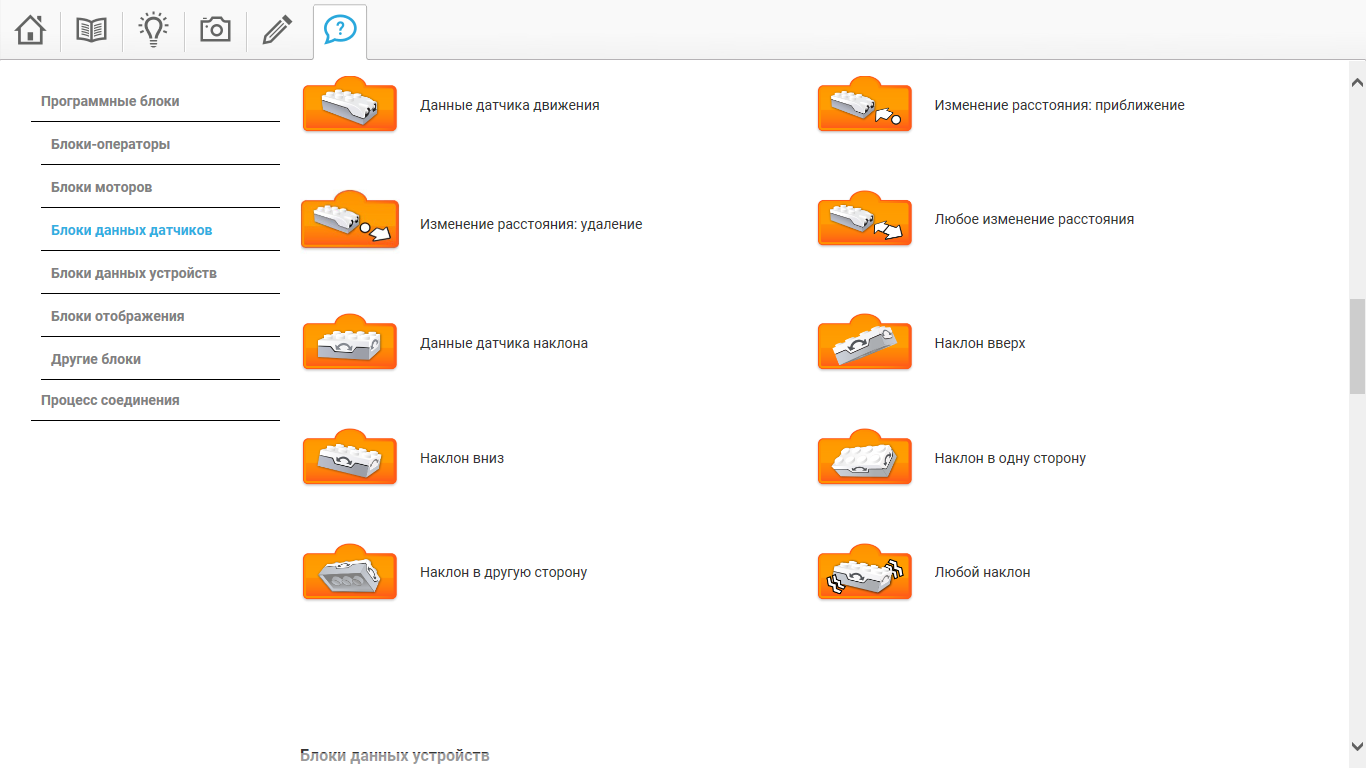 используется в случаях, когда требуется получить числовое значение датчика в конкретный момент времени.Изменение расстояние: удалениеобъект отдаляется Данные датчика наклонаСообщает о направление наклона -отсутствие наклона Наклон внизСообщает о направление наклона-наклон носом внизНаклон в другую сторонуСообщает о направлении наклона-наклон на правый бокИзменение расстояния: приближение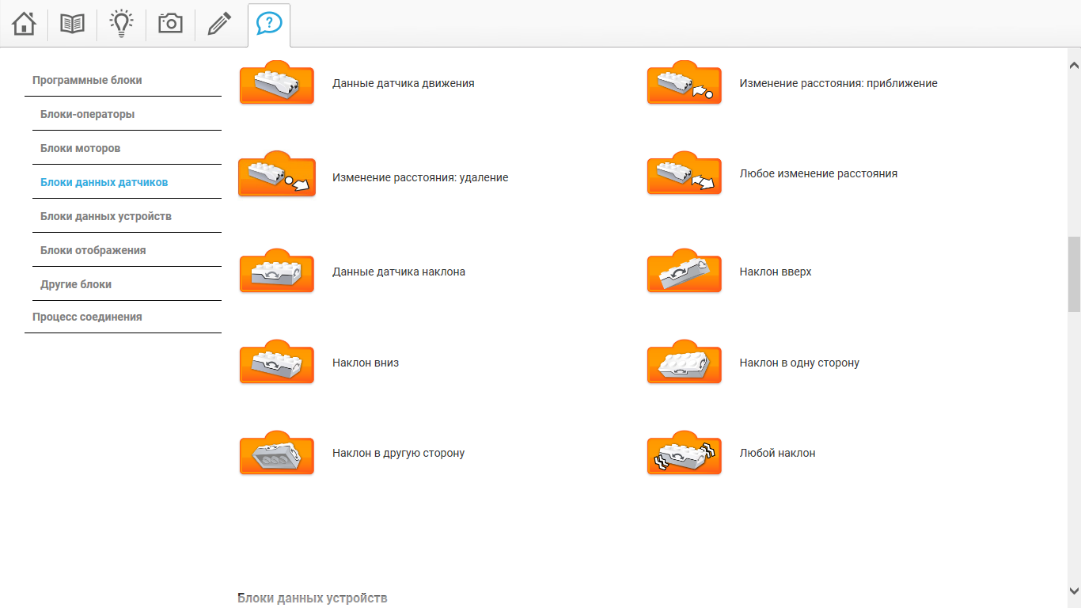 Сообщает о приближении объектов Любое изменение расстоянияСообщает об изменении положенияНаклон вверх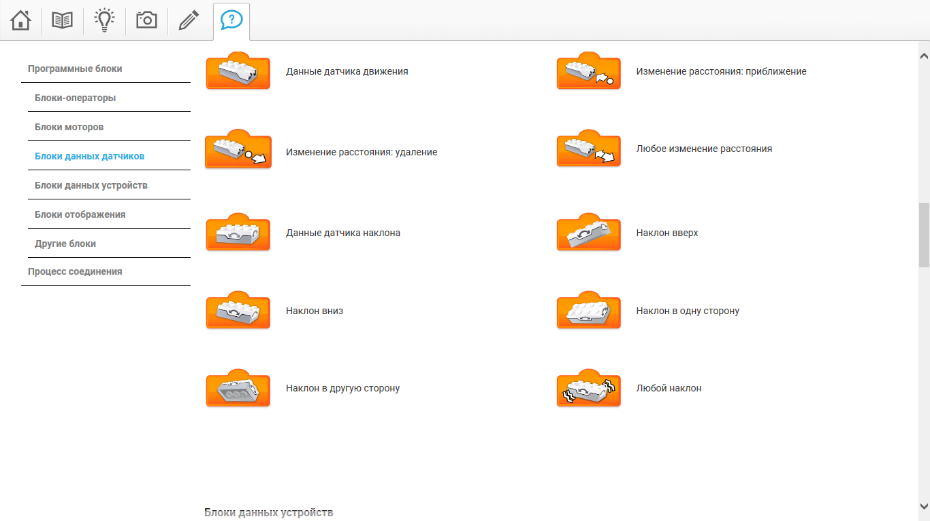 Сообщает о направление наклона-наклон носом вверхНаклон в одну сторонуСообщает о направление наклона-наклон на левый бокЛюбой наклон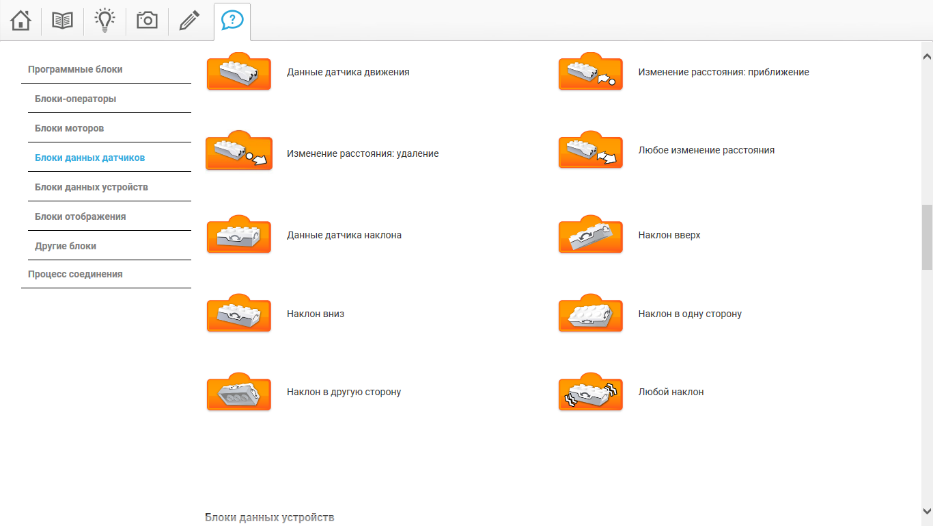 Наклон в любую сторону (режим «тряска»)Блоки данных устройств:Блоки данных устройств:Блоки данных устройств:Ввод текста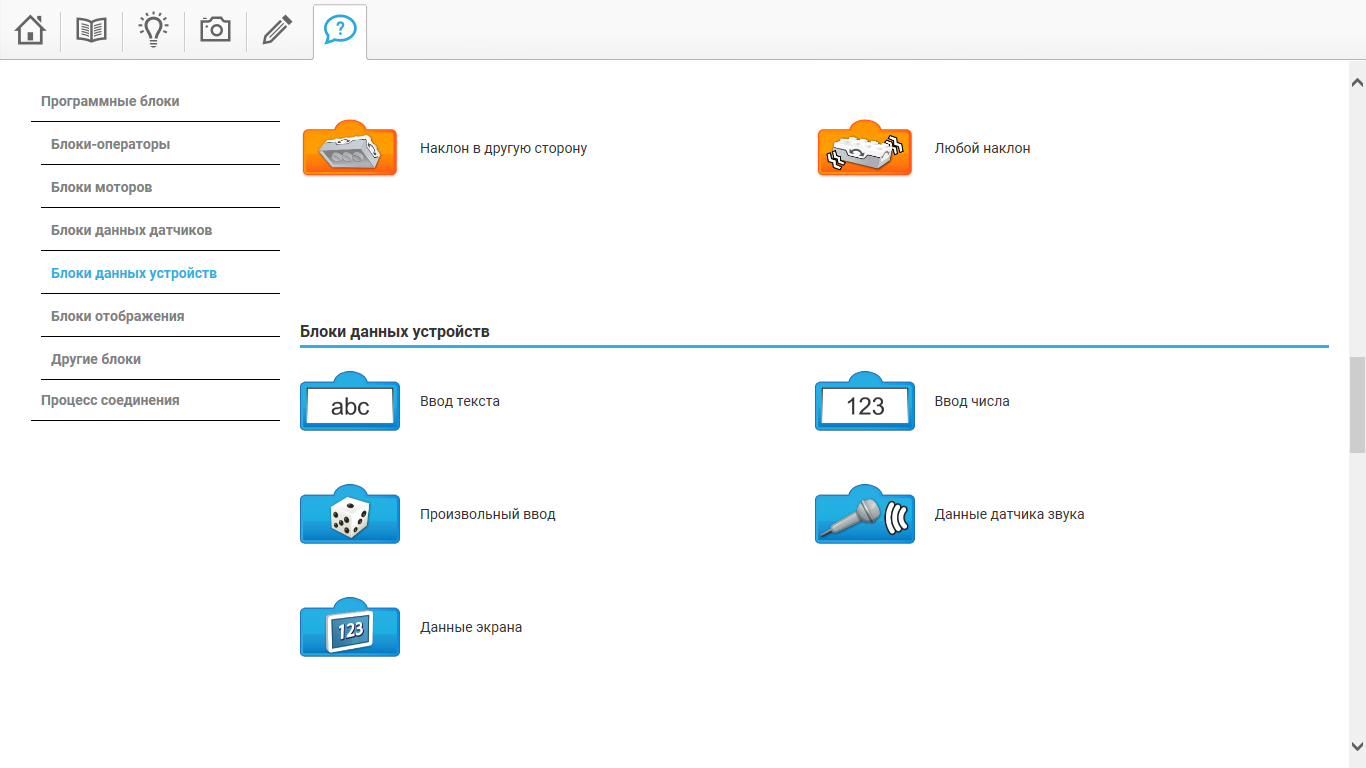  Является блоком ввода текстовых данныхПроизвольный вводГенератор случайных чисел от 0 до 10. Возможно подключение ко всем блокам, которые имеют  «разъём» расширения.Данные экрана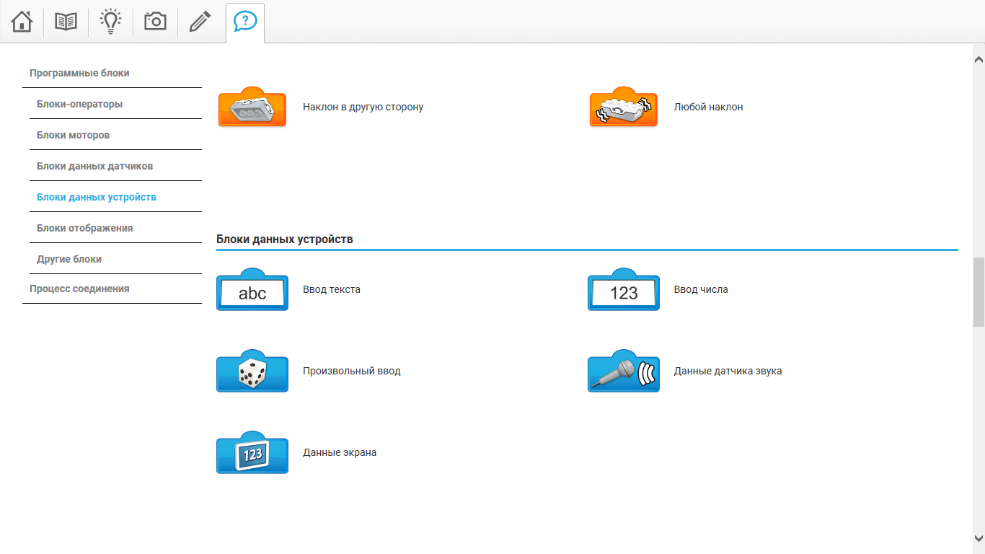 Хранит текущее значение, которое записано в память блока экрана с цифрами «123». По сути своей этот блок является переменной в чистом виде. Ввод числаЯвляется блоком ввода числовых данных. Используется в случаях, когда нужно определённому блоку присвоить некое значение, например, задать мощность на уровне «6».Данные датчика звука Является простейшим датчиком звука. Блоки отображения:Блоки отображения:Блоки отображения:Блок «отображение»Позволяет работать с текстовыми и числовыми даннымиБлок «вычесть из отображаемого на экране»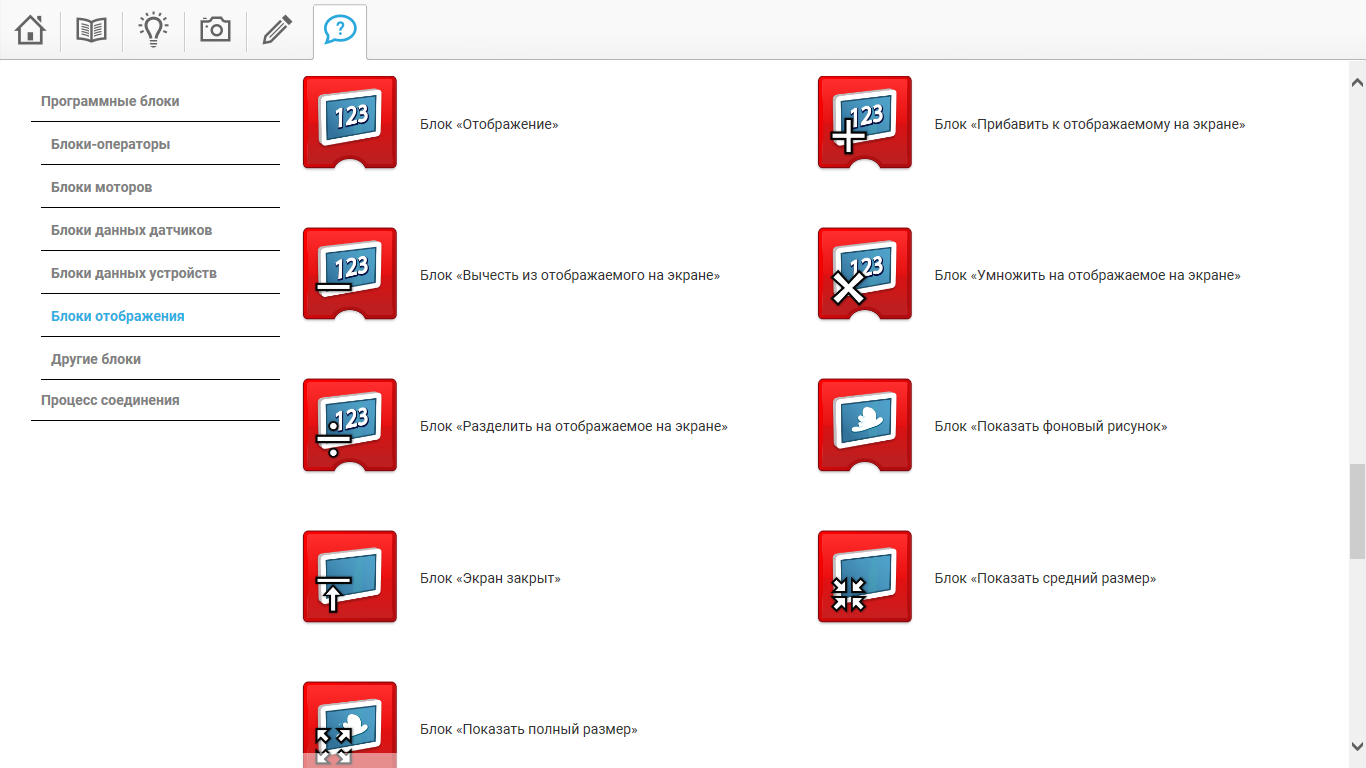 Отображение первичной роли- вычитаниеБлок «разделить на отображаемое на экране»Отображение первичной роли- делениеБлок «экран закрыт»Сворачивает экранБлок «показать полный размер»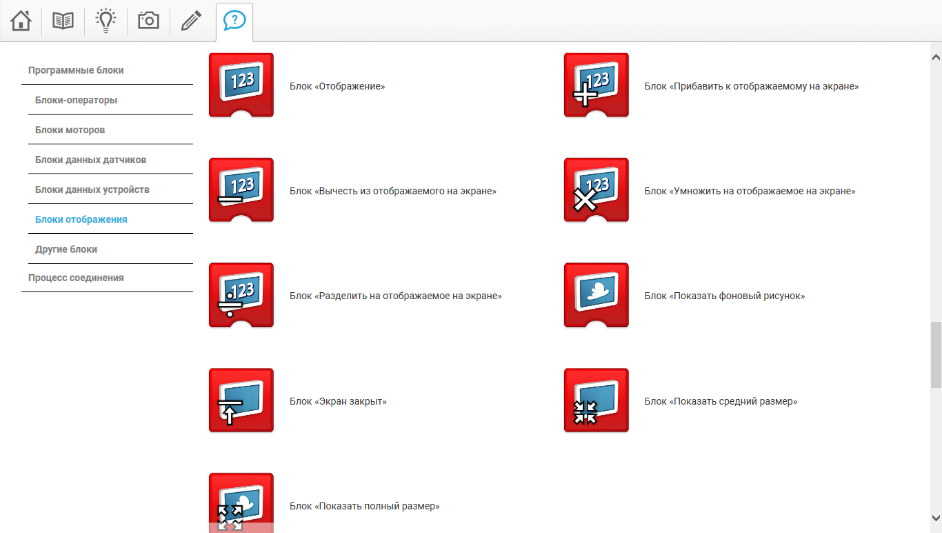 Разворачивает экран на всю рабочую зонуБлок «прибавить к отображаемому на экране»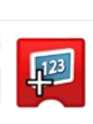 Отображение первичной роли- сложениеБлок «умножить на отображаемое на экране»Отображение первичной роли- умножениеБлок «показать фоновый рисунок»Позволяет задать фон экрану из встроенной библиотеки изображенийБлок «показать средний размер»Показывает экран на половину рабочей зоны